                                                                    Ш У Ö М                                                     П О С Т А Н О В Л Е Н И Еот  16  апреля       2021 года                                                                                         №  7гп. Усогорск, Удорского районаРеспублика КомиО проведении акций по сбору мусораи благоустройства территориигородского поселения «Усогорск». Для очистки улиц, тротуаров, дворовых территорий от грязи и мусора, наведения санитарного порядка в муниципальном образовании городского поселения «Усогорск», а также с подготовкой к майским праздникам и в преддверии подготовки к 76-летию со дня Победы в ВОВ 1941-1945г.г.ПОСТАНОВЛЯЮ:Провести с 19 апреля по 07 мая 2021 года на территории муниципального образования городского поселения «Усогорск» акции по сбору мусора и благоустройства «Чистый поселок своими руками!». Предложить населению, проживающему на территории МО ГП «Усогорск» принять участие в Акции «Чистый поселок своими руками!» 23, 30 апреля и 07 мая 2021года.Учебным заведениям, управляющим и обслуживающим компаниям учреждениям, организациям, предприятиям, индивидуальным предпринимателям,  независимо от форм собственности провести Акций по сбору мусора и благоустройству на закрепленных за ними территориях. Фото отчет об исполнении данного постановления предоставить в администрацию городского поселения «Усогорск» до 08 мая 2021 года. 4. Руководителю администрации городского поселения «Усогорск» Шатиловой Ж.Н. утвердить план мероприятий по проведению Акций по сбору мусора и благоустройству территории городского поселения «Усогорск» согласно приложению и оповестить население о субботнике. 5. Руководителю администрации городского поселения «Усогорск» Шатиловой Ж.Н. организовать и провести Акции 23, 30 апреля и 07 мая 2021 года на закрепленной территории за администрацией МО ГП «Усогорск», а так же организовать своевременный сбор и вывоз мусора с территории поселения.6. Руководителю администрации городского поселения «Усогорск» Шатиловой Ж.Н. практиковать «Дни Чистоты» в течении II и III квартала 2021 года для приведения территории поселения в нормативное состояние.7. В случае неисполнения или ненадлежащего исполнения данного постановления учреждениями, организациями, предприятиями, индивидуальными предпринимателями,  независимо от форм собственности, у которых закрепленная территория не будет приведена в санитарно нормативное состояние, обязать администрацию МО ГП «Усогорск» привлечь их к административной ответственности. Глава городского поселения «Усогорск» -Председатель Совета поселения                                                                      Б.Н. НемчиновПриложение к постановлениюглавы МО ГП «Усогорск» -Председателя Совета поселенияот 16 апреля 2021 года № 7 П Л А Нмероприятий по проведению Акций по сбору мусора и благоустройства территории городского поселения «Усогорск».Работы по сбору мусора,  благоустройства и поддержания МО ГП «Усогорск» в надлежащем санитарном состоянии производить по закрепленным территориям за учебными заведениями, управляющими и обслуживающими компаниями, организациями, предприятиями, учреждениями, индивидуальными предпринимателями независимо от форм собственности согласно приложению.  Принятие мер по проведению Акций с привлечением населения, организаций для проведения следующих работ:- очистка от мусора тротуаров и газонов с обязательной вывозкой мусора на свалку;- приведение в порядок остановки устройство скамеек и урн на остановках общественного транспорта, в скверах, у организаций торговли;- ремонт и покраска заборов, ворот, ограждений;- ликвидация всех самовольных свалок в черте поселка Усогорск, ст. Кослан, д. Разгорт, д. Нижний Выльыб, а так же вокруг мусорных контейнеров около МКД;Благоустройство территории около собственных зданий, учреждений и предприятий поселка (установка скамеек, мусорных урн, приведение в эстетический вид фасада здания).Приложение к приложению Постановления главы МО ГП «Усогорск» -Председателя Совета поселенияот 16 апреля 2021 года № 7 . Закрепление территорий по уборке за  организациями, учреждениями,предприятиями и индивидуальными предпринимателями«Усогорск» каровмÖдчÖминлÖнмуниципальнÖй юконсаюралысь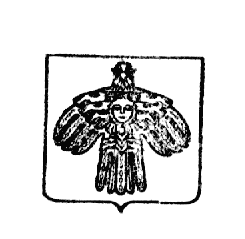 Глава муниципального образования городского поселения «Усогорск»№п/пНаименование юридического лица или ФИО индивидуального предпринимателяЗакрепленные территории1Администрация муниципального образования городского поселения «Усогорск» и организации, арендующие помещения в здании администрацииВокруг здания администрации до автодорог2МОУ «Усогорская средняя общеобразовательная школа с углубленным изучением отдельных предметов»Вокруг здания № 4 по ул. Комсомольской; территория вокруг здания № 19 по ул. Дружбы за ограждениями по периметру включительно)3МДОУ «Усогорский детский сад «Снежанка»Вокруг здания № 25 по ул. Советской (внутри ограждения и за ограждениями по периметру включительно)4МДОУ «Усогорский детский сад «Аленка»Вокруг здания № 3 по ул. Ленина (внутри ограждения и за ограждениями по периметру включительно)5МДОУ «Детский сад «Белочка»Вокруг здания № 9 по ул. Привокзальной (внутри ограждения и за ограждениями по периметру включительно)6МУДО  «Дом детского творчества п. Усогорск» и «Усогорская детская музыкальная школа»Вокруг здания № 18 по ул. Ленина (внутри ограждения и за ограждениями по периметру включительно до дороги)7МУК «Центр культуры и досуга»Вокруг здания № 9 по ул. Ленина включая сквер и прилегающую площадь перед зданием.8ОАО «Комигаз»Вокруг здания № 3 по ул. Комсомольской включая гаражи до дороги, а также территории ГРУ, расположенные при жилых пятиэтажных домах9ГБУЗ РК «Удорская центральная районная больница», Полюхович А.А.Вокруг здания № 24 по ул. Ленина (запад – до ул. Ленина; юг – до обслуживающей дороги; восток и север – по наземной теплотрассе) и вертолетная площадка10Удорский филиал ОАО «Коми тепловая Компания»Возле административного здания № 15 по ул. Дружбы, а также вокруг своих производственных и жилых зданий и сооружений.11ООО «Лузалес»Вокруг административного здания № 15-а по ул. Дружбы и сквер, расположенный через дорогу, с боку площадка со стелой до автодороги.12 М-н «Пятерочка»Вокруг здания торгового комплекса № 12 по ул. Ленина, а также часть сквера напротив через улицу. Территория производственных объектов.  13ООО «Торговый дом «Юкон»Около здания № 13 по ул. Дружбы (корпус1) (асфальтированная площадка от входа в здание и вокруг здания с левой стороны до автодорог). Прилегающий сквер с левой стороны между пешеходной тропинкой и дорогой.14ОАО «Коми энергосбытовая компания»Вокруг здания № 2 по ул. 60 лет октября включая прилегающий сквер, а также возле гаражного бокса по ул. Советской, 36-а15ОАО «АЭК Комиэнерго»Вокруг административного здания № 4 по ул. Энергетиков, производственная база по ул. Энергетиков-13, а также территории вокруг трансформаторных подстанций – собственности предприятия16Отдел по управлению муниципальным имуществом Удорского района (все арендаторы помещений в здании № 13 (корпус 1) по ул. Дружбы)  Территории вокруг зданий, находящихся на балансе отдела и сдаваемые им в аренду17ОМВД РФ по Удорскому району (пгт. Усогорск)Вокруг здания автошколы, а также поста ГАИ18«РЭСК» электрический сетиВокруг здания по адресу д. 36 по ул. Советская (бывшее здание ПОМ)19Усогорский филиал ГОУНПО ПЛ №34 г. СыктывкараТерритория учебного автомотополигона2021УФПС РК Филиал ФГУП «Почта России»  Усть – Вымский почтамт и ООО «Северо-Западный Телеком» Коми филиалВокруг здания № 7 по ул. Ленина и здания ангара, расположенного возле старого пожарного депо22Магазин «Лидер»- Около здания № 13 по ул. Дружбы (корпус1) (асфальтированная площадка от входа в здание и вокруг здания с правой стороны до автодорог). Прилегающий сквер с правой стороны до автодороги.23ИП Шихсаидов Ш.А.Производственная база предприятия24Уневерсальный дополнительный офис № 8617/062 Коми отделения ОАО «СберБанк»Возле помещений банка по ул. Ленина -1325МУДО «Косланская детская юношеская спортивная школа»Стадион около базы ДЮСШ и территория спорткомплекса26ИП Стоянова В. С.Вокруг здания № 16 по ул. Ленина включая сквер до автодороги. Вокруг здания № 10 по ул. 60 лет Октября включая прилегающую территорию до автодороги.27Бар «LOFT» ИП Мамаджанян С. А., ИП Морозова Р. А.,   ИП Титова Г.И., ИП Алиева Х.Р., ИП Гумбатова Л.А., ИП Латушко В. А., Вокруг здания № 14 по ул. Ленина включая сквер до автодороги28ИП Трофимов И. М.Вокруг здания № 6-«г» по пер. Юбилейный («Агат»)29ИП Акберова Н.Б.Вокруг здания № 12 по ул. Димитрова до дороги и прилегающую часть30ИП Аветисян А. В.Возле торгового павильона в районе ТЦ «Усогорск» и возле дома № 3 по ул. Дмитрова31ИП Карапетян М. Г.Территория вокруг здания № 12 по ул. Мезенская; возле дома № 7 по ул. Димитрова и киоска, а также гаража в районе больницы, около магазина по ул. Димитрова, д. 16 и прилегающую часть.32ИП Дмитриенко В. Н.Вокруг здания № 20 по ул. Советской (типография)33ИП Мамаджанян С. А.Вокруг здания № 18 по ул. Советской включая прилегающую территорию до автодороги34ИП Сельков А. А.-Территория возле дома № 10 по ул. Дружбы. -Около магазина по ул. Дружбы д. 50 до дороги, включая сквер и прилегающую часть. -Возле торгового павильона № 1-а по ул. 60 лет Октября.35ИП Василов Э. Х.Вокруг здания № 3-а по ул. Дружбы,  вокруг здания № 20 по ул. Ленина до дороги, включая прилегающую часть.36ИП Остапов В. В.  Вокруг здания магазина между Дружбой д.48 и Дружбой д. 50 до автодорог37ИП Морозова Р.А. ИП Остапов В. В.  Напротив помещений своих торговых точек по ул. Ленина-53839Торговый дом «Юкон» д. № 13 (корпус 2) по ул. Дружбы Вокруг здания № 13 (корпус 2) по ул. Дружбы, включая сквер напротив и сквер с правой стороны здания до автодорог40ИП Завалко А. А.Вокруг здания № 2 по ул. Ленина включая сквер41ИП Добрикова О. М.Вокруг здания № 6 по ул. Ленина включая сквер42Влахов С. Л.Вокруг здания № 10 по ул. Ленина включая сквер43ИП Аветисян А.В.Вокруг здания № 2 по ул. Дмитрова до автодороги44ООО «Бастард»Вокруг здания № 52 по ул. Дружбы (внутри ограждения и за ограждениями по периметру включительно до автодороги)45ИП Логинова Е.И., ИП Трофимова Н. И., ИП Гаджикеримов М., Вокруг здания № 11 по ул. Ленина включая сквер и прилегающую часть до автодорог46ИП Пашаев Р. С.Вокруг торгового павильона «Асия»47ИП Пакшина С.Г.Вокруг здания № 34 по ул. Дружбы до автодороги, включая сквер и прилегающую часть.48ИП Рыбалова Л.М.Около дома № 1-1 по ул. Димитрова до автодороги и прилегающую часть.49ИП Ахмедова Е.М.Около магазина «Катерина» по ул. Дружбы д. 21 до автодороги, включая сквер и прилегающую часть.5051Новая аптекаВозле здания № 15 по ул. Дружбы прилегающую часть 52«Окна ВЕКА»Возле дома № 46 по ул. Дружбы до автодороги и прилегающую часть53Удорский отдел управления Федеральной службы государственной регистрации кадастра и картографии.Возле административных зданий № 5 по ул. Дружбы до автодороги, включая скверы и прилегающую часть54ГУ «УСРЦ для несовершеннолетних «Радлун», ГУ Усогорский дом интернат для граждан пожилого возраста и инвалидов Вокруг здания № 4 по ул. 60 лет Октября включая скверы и прилегающую часть до автодорог55ООО «Жилстрой»Возле административного здания № 13 по ул. Дружбы включая сквер с левой стороны, а также вокруг своих производственных и жилых зданий и сооружений (вокруг мусорных контейнеров около МКД). Вокруг здания № 6 по ул. 60 лет Октября до автодорог, включая сквер и прилегающую часть56ООО «Светлый город»Вокруг здания № 8 по ул. 60 лет Октября до автодорог, включая сквер и прилегающую часть, а также вокруг своих жилых зданий и сооружений (вокруг мусорных контейнеров около МКД).5758ИП СемкоВокруг здания № 13 по ул. Димитрова и прилегающую часть до автодорог59ЦерковьВокруг здания № 16 по ул. Советская и прилегающую часть до автодорог60ООО «ППМ-Коми» В.А. Прохоровст. Кослан, район склада минеральных удобрений 61ЗАО «Теле-2 Коми» А.А. АнчербакЮго-восточная сторона дома № 1-а по ул. Комсомольская включая прилегающую часть до автодороги62ИП Шихсаидов Ш.А.Производственная база предприятия. Вокруг здания № 12 в районе ул. Энергетиков включая прилегающую часть63ИП Логинова Е.И.в районе здания № 12 по ул. Ленина  прилегающую часть  до дороги, включая сквер за зданием 64ИП Панас М.Производственная база предприятия. Вокруг здания № 13 по ул. Энергетиков включая прилегающую часть65Северная Железная Дорога (ст. Кослан)Вокруг административного здания № 20 по ул. Привокзальная включая скверы до автодорог. Производственные базы организации66ИП Мамаджанян Ш.А.Вокруг здания №22 по ул. Советская включая прилегающую территорию до автодороги67Абдулхалимов Б.А. и м-н «Магнит»территорию по ул. Димитрова -10 включая сквер до автодороги.